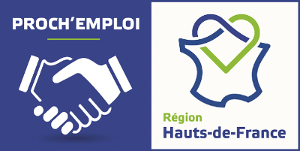 RÉFÉRENCE DE L’OFFRETHI-39412INTITULÉ DU POSTESECRéTAIRE POLYVALENT (H/F)LIEU DE TRAVAILSAINS-RICHAUMONTDESCRIPTIFLa Plateforme Proch'Emploi Thiérache et Serre recherche un secrétaire polyvalent H/F pour une entreprise de bâtiment sur Sains-Richaumont. 
 
Vos missions seront les suivantes: 
1/RESPONSABILITES ADMINISTRATIVES ET TECHNIQUES 
- Traiter ou transmettre les courriers et les affaires administratives courantes 
- Assurer les contrôles des bons de réceptions fournisseurs 
- Traiter les pièces comptables (factures fournisseurs …) 
- Assurer le suivi et relances des impayés 
- Établir des contrats de travail 
- Assurer les saisies et pointages des heures journalières 
- Préparer les éléments de paies 
- Saisir les éléments comptables 
- Tenir à jour le suivi de la flotte de véhicules (Contrôles techniques, assurances,…) 
- Réaliser des procédures de travail et notes internes 
- Gestion des documents obligatoires : document unique, livret d’accueil, affichage 
obligatoire 
- Classement et archivage des dossiers clients et fournisseurs 
- Entretien de l’espace bureau et du showroom pour l’accueil des clients 
 
2/RESPONSABILITÉS COMMERCIALES : 
- Assurer l’accueil physique et téléphonique des clients 
- Participation à la construction, suivi et mise à jour du site internet 
- Réaliser les relances clients sur retards de paiements 
  
3/RESPONSABILITES COMMUNICATION INTERNE / TRAVAIL D’EQUIPE/CONTRIBUTIONS INTER SERVICES 
- Transmettre toutes informations utiles à l’équipe et collègues pour le bon fonctionnement de l’entreprise 
- Contribuer à la facilitation des recrutements par la communication externe 
- Formaliser, anticiper et suivre les besoins en intérimaires 
- Suivre l’administration du personnel et déclarations s’y rattachant 
- Traiter les informations nécessaires aux éléments de paies et alerter sur la gestion des 
heures supplémentaires 
- Assurer le traitement administratif de la gestion des ressources humaines (dossiers individuels, archivage des dossiers, plans de développement des compétences, déclarations…) 
 
4/RESPONSABILITES QUALITE/HYGIENE/SECURITE/ENVIRONNEMENT 
- Veiller aux obligations et moyens dédiés à la Santé et la Sécurité des Travailleurs (DUERP, Règlement intérieur…) 
- Accompagner la conception et veiller à la mise en œuvre d’une démarche d’évaluation des prestations par les clients : démarche Qualité 
- Rédiger les dossiers de demandes de qualifications pour l’entreprise 
- Assurer le suivi et la gestion administrative des accidents (registre accidents, registre incidents bénins…) 
 
Vous travaillerez du lundi au vendredi de 8h30 à 12h et de 14h à 17h30, soit 35h sur 5 joursPROFIL REQUISUne expérience dans le bâtiment serait un plus. 
- Connaissances des bases de la comptabilité 
- Connaissances en droit du travail (obligations de l’employeur) 
- Capacités à travailler avec les outils informatiques 
- Autonomie 
- Rigueur 
- Méthode 
- Sens de la diplomatie 
- Sens de la discrétion 
- Capacités relationnelles 
- Curiosité 
- Force de proposition 
- Capacité à gérer et distinguer les priorités des urgences 
- Prise de décision
CONTRAT PROPOSÉCDI
Temps plein (35 heures par semaine) 
Démarrage immédiat
Salaire selon expérience
POUR POSTULEREnvoyer votre CV et votre lettre de motivation à :Plateforme THIéRACHEthieracheserre@prochemploi.fr